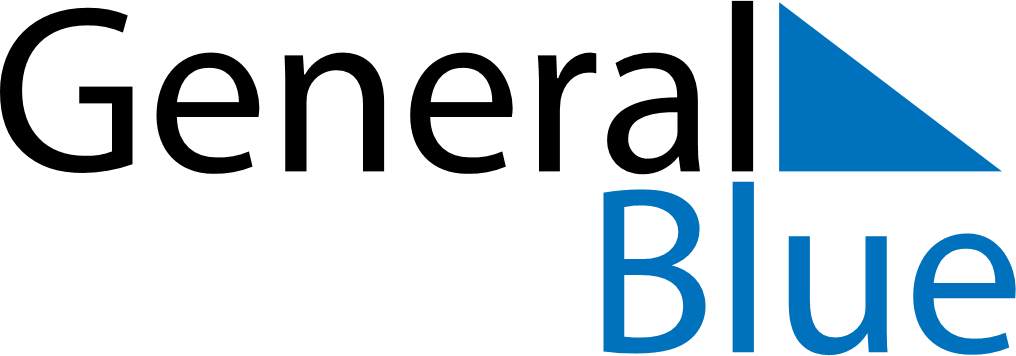 November 2024November 2024November 2024November 2024November 2024November 2024Finnsnes, Troms og Finnmark, NorwayFinnsnes, Troms og Finnmark, NorwayFinnsnes, Troms og Finnmark, NorwayFinnsnes, Troms og Finnmark, NorwayFinnsnes, Troms og Finnmark, NorwayFinnsnes, Troms og Finnmark, NorwaySunday Monday Tuesday Wednesday Thursday Friday Saturday 1 2 Sunrise: 8:10 AM Sunset: 2:52 PM Daylight: 6 hours and 41 minutes. Sunrise: 8:15 AM Sunset: 2:47 PM Daylight: 6 hours and 32 minutes. 3 4 5 6 7 8 9 Sunrise: 8:20 AM Sunset: 2:42 PM Daylight: 6 hours and 22 minutes. Sunrise: 8:24 AM Sunset: 2:38 PM Daylight: 6 hours and 13 minutes. Sunrise: 8:29 AM Sunset: 2:33 PM Daylight: 6 hours and 3 minutes. Sunrise: 8:34 AM Sunset: 2:28 PM Daylight: 5 hours and 53 minutes. Sunrise: 8:39 AM Sunset: 2:23 PM Daylight: 5 hours and 44 minutes. Sunrise: 8:44 AM Sunset: 2:18 PM Daylight: 5 hours and 34 minutes. Sunrise: 8:49 AM Sunset: 2:14 PM Daylight: 5 hours and 24 minutes. 10 11 12 13 14 15 16 Sunrise: 8:54 AM Sunset: 2:09 PM Daylight: 5 hours and 14 minutes. Sunrise: 9:00 AM Sunset: 2:04 PM Daylight: 5 hours and 3 minutes. Sunrise: 9:05 AM Sunset: 1:58 PM Daylight: 4 hours and 53 minutes. Sunrise: 9:10 AM Sunset: 1:53 PM Daylight: 4 hours and 43 minutes. Sunrise: 9:16 AM Sunset: 1:48 PM Daylight: 4 hours and 32 minutes. Sunrise: 9:21 AM Sunset: 1:43 PM Daylight: 4 hours and 21 minutes. Sunrise: 9:27 AM Sunset: 1:38 PM Daylight: 4 hours and 10 minutes. 17 18 19 20 21 22 23 Sunrise: 9:33 AM Sunset: 1:32 PM Daylight: 3 hours and 59 minutes. Sunrise: 9:39 AM Sunset: 1:27 PM Daylight: 3 hours and 47 minutes. Sunrise: 9:45 AM Sunset: 1:21 PM Daylight: 3 hours and 35 minutes. Sunrise: 9:51 AM Sunset: 1:15 PM Daylight: 3 hours and 23 minutes. Sunrise: 9:58 AM Sunset: 1:09 PM Daylight: 3 hours and 10 minutes. Sunrise: 10:05 AM Sunset: 1:03 PM Daylight: 2 hours and 57 minutes. Sunrise: 10:12 AM Sunset: 12:56 PM Daylight: 2 hours and 44 minutes. 24 25 26 27 28 29 30 Sunrise: 10:19 AM Sunset: 12:49 PM Daylight: 2 hours and 29 minutes. Sunrise: 10:28 AM Sunset: 12:42 PM Daylight: 2 hours and 13 minutes. Sunrise: 10:36 AM Sunset: 12:33 PM Daylight: 1 hour and 57 minutes. Sunrise: 10:46 AM Sunset: 12:24 PM Daylight: 1 hour and 37 minutes. Sunrise: 10:58 AM Sunset: 12:13 PM Daylight: 1 hour and 15 minutes. Sunrise: 11:14 AM Sunset: 11:57 AM Daylight: 0 hours and 42 minutes. Sunset: 12:53 AM Daylight: 0 hours and 0 minutes. 